Consolidated proposal for Supplement 3 to the 01 series of amendments to UN Regulation No. 101 (CO2 emissions/fuel consumption), amending ECE/TRANS/WP.29/GRPE/2013/9The main purpose of this proposal is to modify the content of the draft Supplement 3 to the 01 series of amendments to Regulation No. 101(ECE/TRANS/WP.29/GRPE/2013/9).The amendments proposed here, marked in track changes():modify the text of ECE/TRANS/WP.29/GRPE/2013/9 (including the amendments, marked in track changes as );amend the text of Regulation No. 101 (01 series of amendments);correct proposals in ECE/TRANS/WP.29/GRPE/2013/9 that were not amending the latest consolidation of UN Regulation No. 101 ().ProposalParagraph 2..1., amend to read:"2..1.	"Hybrid electric vehicle (HEV)" 	"Insert new paragraphs 2.20. and 2.21., to read:""Paragraph 5.1., split in paragraphs 5.1. and 5.1.1. to read:"5.1.	General	The components liable to affect the emissions of CO2 and fuel consumption or the electric energy consumption shall be so designed, constructed and assembled as to enable the vehicle, in normal use, despite the vibrations to which it may be subjected, to comply with the provisions of this Regulation."Insert new paragraphs 5.1.2. to 5.1.3., to read:""Paragraph 5.2.3. and 5.2.4., amend to read (leaving footnote 3 unchanged):"5.2.3.	Fuel consumption values must be  and are calculated according to paragraph 1.4.3. of Annex 6. The results will be rounded to the first decimal place.5.2.4.	For the purpose of the calculation mentioned in paragraph 5.2.3., the fuel consumption shall be expressed in appropriate units and the following fuel characteristics shall be used:(a)	Density: measured on the test fuel according to ISO 3675 or an equivalent method. For petrol, diesel, biodiesel and ethanol (E85) the density measured at 15 ºC will be used; for LPG and natural gas/biomethane a reference density will be used, as follows:0.538 kg/litre for LPG0.654 kg/m3 for NG3;(b)	Hydrogen-carbon ratio:  fixed values will be used which are:C1H189O0016 for petrol;C1H186O0005 for diesel;C1H2525 for LPG (liquefied petroleum gas);CH4 for NG (natural gas) and biomethane;C1H274O0385 for ethanol (E85)."Annex 4, items 7.1.2.1. to 7.1.2.3., amend to read (inserting also a new footnote *):"7.1.2.1.	Fuel consumption (urban conditions):	l/100 km7.1.2.2.	Fuel consumption (extra-urban conditions:	l/100 km7.1.2.3.	Fuel consumption (combined):	l/100 km	 "Annex 6The title, amend to read:"Method of measuring emissions of carbon dioxide and fuel consumption of vehicles powered by an internal combustion engine only"Paragraph 1.1., amend to read:"1.1.	Emissions of carbon dioxide (CO2) and fuel consumption of vehicles powered by an internal combustion engine only shall be determined according to the procedure for the Type I test as defined in Annex 4 of Regulation No. 83 in force at the time of the approval of the vehicle."Paragraph 1.3., amend to read:"1.3.	In addition to the conditions specified in Annex 4 of Regulation No. 83...:"Paragraph 1.4.1., amend to read:"1.4.1.	The mass emission of CO2, expressed in g/km, shall be calculated from the measurement results using the provisions defined in  of Regulation No. 83 in force at the time of the approval of the vehicle."Paragraphs 1.4.2. and 1.4.3., amend to read:"1.4.2.	The fuel consumption values shall be calculated from the emissions of hydrocarbons, carbon monoxide, and carbon dioxide determined from the measurement results using the provisions defined in Annex 4 Regulation No. 83 in force at the time of the approval of the vehicle.1.4.3.		…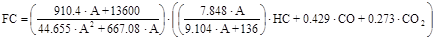 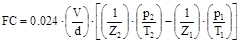 In these formulae:HC	=	the measured emission of hydrocarbons in g/kmCO	=	the measured emission of carbon monoxide in g/kmCO2	=	the measured emission of carbon dioxide in g/kmD	=	the density of the test fuel. In the case of gaseous fuels this is the density at 15 °C."Annex 8Paragraph 1.1., amend to read:"1.1.	This annex defines the specific provisions regarding type-approval of a hybrid electric vehicle (HEV) as defined in paragraph  of this Regulation."Paragraphs 1.4.1. to 1.4.3., amend to read:"1.4.1.	For vehicles with a manual transmission the driving cycle described in  to Regulation No. 83 in force at the time of approval of the vehicle shall be used, including the prescribed gear shifting points.1.4.2.	For vehicles with a special gear shifting strategy the gear shifting points prescribed in  to Regulation No. 83 are not applied.  For these vehicles the driving cycle specified in  to Regulation No. 83 in force at the time of approval of the vehicle shall be used.  Concerning gear shifting points, these vehicles shall be driven according to the manufacturer’s instructions, as incorporated in the drivers’ handbook of production vehicles and indicated by a technical gear shift instrument (for drivers information).1.4.3.	For vehicles with an automatic transmission the driving cycle specified in  to Regulation No. 83 in force at the time of approval of the vehicle shall be used."Paragraph 3.2.3.4., amend to read:"3.2.3.4.	The exhaust gases shall be analysed according to Annex 4 of Regulation No. 83 in force at the time of approval of the vehicle."Paragraph 3.3.2.4., amend to read:"3.3.2.4.	The exhaust gases shall be analysed according to Annex 4 of Regulation No. 83 in force at the time of approval of the vehicle."Paragraph 4.2.4.4., amend to read:"4.2.4.4.	The exhaust gases shall be analysed according to Annex 4 of Regulation No. 83 in force at the time of approval of the vehicle."Paragraph 4.3.2.4., amend to read:"4.3.2.4.	The exhaust gases shall be analysed according Annex 4 of Regulation No. 83 in force at the time of approval of the vehicle."Annex 9, paragraph 4.2.2.1.1., amend to read:"4.2.2.1.1.	The applicable test sequence and accompanying gear shift prescription, as defined in paragraph 1.4. of Annex 8, is applied on a chassis dynamometer adjusted as described in  Regulation No. 83, until the end of the test criteria is reached.	…"Annex 10, paragraph 3.2.1., amend to read:"3.2.1.	Preparation of the vehicle, if required, for the emissions test during a regeneration phase, may be completed using the preparation cycles in  Regulation No. 83 or equivalent engine test bench cycles, depending on the loading procedure chosen in paragraph 3.1.2. above."II.	Justification